Teacher Refresher – Animal and Farm Hygiene 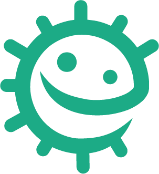 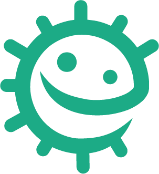 Pet careBoth people and animals carry microbes. Useful microbes, such as those that live in animals’ guts contribute to keeping them in good health, while harmful microbes can make them ill, just like humans.Some infections are restricted to animals, e.g. viral infections that can lead to death, such as feline leukaemia in cats and Parvovirus in dogs.Spread of infectionCertain microbes can be transmitted from animals to people and vice versa and result in infections, this is called zoonoses. Ringworm, (a dermatophyte) for example, is an infection that cats and dogs can pass on to people. All sorts of microbes can be spread through dirty hands, and therefore, washing your hands frequently e.g. after looking after or playing with a pet is so important. Conversely, spread of infection from humans to animals is also possible although less frequent: humans can transmit the influenza virus to ferrets and Staphylococcus aureus or Mycobacterium tuberculosis to dogs.Prevention of infectionWhen our pets get an infection, their immune system can help them control the infection without requiring any treatment. To help its immune system to function properly, pets should be well fed with a balanced diet, get regularly dewormed with appropriate medicine, their teeth checked, and their fur brushed and checked for ticks. Pets should be washed with suitable products and provided with their own resting area and bedding, which should be regularly cleaned and disinfected. There are vaccines for animals to prevent certain severe infections such as distemper in dogs and ferrets, parvovirus infection, feline leukaemia and influenza, and myxomatosis in rabbits. It is therefore important to get your pet vaccinated by a vet as soon as possible.Treatment of infectionsWhen our pets are sick, we must take them to the vet. If the infection requires antibiotic treatment, it is important to follow the prescription carefully. Left-over antibiotics from a previous prescription should never be used. Inappropriate antibiotic use in animals leads, as it does in humans, to bacterial resistance so that the antibiotics become ineffective. To summarise, to take good care of your pet you should:Make sure to check your animal’s general and dental hygiene, keep its resting spots clean and don’t forget to wash your hands afterwards.Feed and de-worm your pet correctlySee a vet to get your pet vaccinated according to the recommended schedule for the species, and in case your pet is sickIf the vet prescribes antibiotics, make sure to follow the prescription, and in particular dosage and duration of treatment. Treatment should never be discontinued before the required date even if your pet is better or seems already cured.Farm HygieneFarm animals may carry microbes that are useful and harmless to the animal but can make us very ill if they get inside our body. Escherichia coli, Salmonella and Campylobacter are examples of some of the bacterial species that can be a cause of infection for all ages, but the symptoms can be particularly serious for young children. These bacteria are normally carried in the animal droppings and as such, may be present anywhere droppings can be found, for example on gates, fences, on the animal’s face, etc. N.B. it only takes a small number of these bacteria to cause an infection.However, there are many more useful microbes on the farm than harmful microbes. These include Lactobacilli that ferment silage and turn milk into yoghurt; thermophiles that break down decaying plant matter in compost; and rhizobia that change atmospheric nitrogen gas into ammonia in the soil. Some simple steps to reduce the risk of picking up an infection on a visit to a farm include:Washing hands with soap and water after contact with animals and before eating and drinking.Avoid kissing or putting your face close to the animal’s face; and avoid putting your own hands near your face or in your mouth.Only eating in the designated picnic areas/cafe facilities.Not eating anything whilst walking around the farm or anything that has dropped on the floor.Washing soiled footwear thoroughly and then washing your hands thoroughly with soap and water.SH1 Memory Game SW1 Animal and Farm Hygiene Quiz When looking after pets, you should: Brush their teethGet your pet vaccinatedDeworm your pet regularlyUseful microbes can turn animal products into: MilkYoghurtCreamCheeseWe can help prevent the spread of infection between animals and humans by: Washing our hands with soap and water after playing with animalsKissing or putting our face close to the animal’s faceRegularly wash pets with suitable productsHaving separate resting spots for pets that can be regularly cleanedWhen visiting a farm, people should wash their hands: Before eatingAfter petting the animalsAfter touching the cropsWhere should you eat your food on a farm? A designated picnic area/ caféIf prescribed antibiotics for your pet by the vet, you should: Give your pet the full course of treatmentFollow the required dosage of the prescriptionHumanAnimalI’m getting vaccinatedI will vaccinate my petI have a vaccination recordMy pet has a vaccination certificateI got vaccinated according to guidanceI have my pet vaccinated according to the vaccine schedule of its speciesI have a balanced diet with plenty of fruit and vegetablesMy pet has a balanced diet adapted to its speciesMy immune system fights off most common infectionsMy pet has immune defences that fight most common infectionsI was my hands often during the day with soap and waterI wash my pet with suitable shampoos when it is dirtyI brush my teethI check the dental condition of my petWhen I take a walk into the forest, I check my skin and my hair for ticksWhen I take a walk in the forest with my pet, I check their fur for ticksI have useful microbes in my digestive tract that help keep me healthyMy pet has useful microbes in their digestive tract that helps keep them healthyIf I get sick, I only take antibiotics if my doctor prescribes themIf my pet gets sick, I only give them antibiotics if the vet prescribes themI never take antibiotics from a previous treatmentI never give antibiotics from a previous treatment to my petIf my doctor prescribes antibiotics, I finish the treatment prescribed to meIf the vet prescribes antibiotics to my pet, I give them all of the prescribed course of treatmentI will return any leftover antibiotics to my pharmacyI will return any leftover antibiotics to my vetI don’t feed my pet while I’m cooking or eatingI let my pet eat its food from their own bowlI deworm my pet regularly